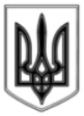 ЛИСИЧАНСЬКА МІСЬКА РАДАВИКОНАВЧИЙ КОМІТЕТР І Ш Е Н Н Я«03» 03. 2020                            м. Лисичанськ				      № 104Про виділення коштів на участь у Міжнародному фестивалі - конкурсі	У зв’язку з участю учнів та викладачів КЗ «Лисичанська ДШМ № 1» у Міжнародному фестивалі-конкурсі вокального, інструментального, хореографічного мистецтв «SPRING STAR», з метою підтримки обдарованих дітей та молоді, творчих особистостей міста, підвищення їх професійного та майстерного рівня, керуючись рішенням сесії Лисичанської міської ради від 28.11.2019 № 79/1142 «Програма з підготовки та проведення загальноміських культурно-мистецьких заходів на 2020 рік», ст. 28, 32 Закону України «Про місцеве самоврядування в Україні», виконком Лисичанської міської ради вирішив:1. Затвердити кошторис витрат на участь учнів та викладачів КЗ «Лисичанська ДШМ № 1» у Міжнародному фестивалі-конкурсі вокального, інструментального, хореографічного мистецтв «SPRING STAR», м. Харків (Додаток).2. Фінансовому управлінню Лисичанської міської ради (Ольга САПЕГИНА) профінансувати витрати у сумі 32816 (тридцять дві тисячі вісімсот шістнадцять) грн. 00 коп., згідно кошторису за рахунок коштів передбачених в міському бюджеті відділу культури Лисичанської міської ради по КПК 1014082.	3. Дане рішення підлягає оприлюдненню.	4. Контроль за виконанням даного рішення покласти на заступника міського голови Ігоря ГАНЬШИНА.Міський голова 								Сергій ШИЛІН									Додаток 									до рішення виконкому 									від 03.03.2020 № 104КОШТОРИС витрат на участь учнів та викладачів КЗ «Лисичанська ДШМ № 1» у Міжнародному фестивалі-конкурсі вокального, інструментального, хореографічного мистецтв «SPRING STAR»1. Оплата витрат на придбання квитків					- 22076,0 грн.2. Оплата добових								- 10740,0 грн.ВСЬОГО										- 32816,0 грн.			(тридцять дві тисячі вісімсот шістнадцять) грн. 00 коп.Заступник міського голови					Ігор ГАНЬШИННачальник відділу культури				Людмила ТКАЧЕНКО